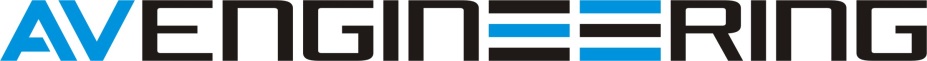 Software and ServicesSmlouva o zajištění práva k dočasnému užívání softwaru č. Smluvní strany:uzavřely dnešního dne, měsíce a roku podle § 1746, odst. 2 občanského zákoníku tutoSmlouvu o zajištění práva k dočasnému užívání softwaru:I.Předmět smlouvyPředmětem této smlouvy je zajištění práva k dočasnému užívání softwaru uvedeného v příloze - Technické specifikaci 2190000804, která je nedílnou součástí této smlouvy (dále jen “Technická specifikace”), pro odběratele.Tato smlouva je uzavřena v rámci Operačního programu Výzkum, vývoj a vzdělávání, projektu Vzdělávací infrastruktura TUL pro zvyšování relevance, kvality a přístupu ke vzdělání v podmínkách Průmyslu 4.0, reg.č. CZ.02.2.67/0.0/0.0/16_016/0002553.II.Celková cena1.	Odběratel se zavazuje zaplatit dodavateli cenu za zajištění práva k dočasnému užívání softwaru na období 36 měsíců podle této smlouvy ve výši 6.490,00 EUR bez DPH. K této částce bude připočtena DPH dle příslušných právních předpisů. Odběratel se zavazuje uhradit dodavateli tuto cenu se splatností do 14 dnů ode dne uzavření této smlouvy. Dodavatel vystaví a zašle odběrateli zálohovou fakturu na platbu podle tohoto odstavce až poté, co odběratel dodavateli podle čl. VIII., odst. 2 této smlouvy potvrdí, že tato smlouva byla uveřejněna v registru smluv. 2.	Odběratel je povinen platit veškeré platby dle tohoto ustanovení v měně CZK, a to v přepočtu podle devizového kurzu EUR/CZK vyhlášeného ČNB v první pracovní den kalendářního měsíce, ve kterém bude vystavena proforma faktura, resp. faktura – daňový doklad. Dodavatel se zavazuje vystavit faktury dle tohoto ustanovení v měně CZK. Ode dne vystavení příslušné proforma faktury se za cenu dle tohoto ustanovení považuje cena uvedená v měně CZK na vystavené proforma faktuře. Nebude-li vystavena proforma faktura, použije se toto ustanovení přiměřeně pro vystavení faktury – daňového dokladu. V případě, že faktura – daňový doklad bude vystavena podle jiného kurzu, než byla vystavena proforma faktura, je pro výpočet celkové ceny v CZK rozhodný kurz EUR/CZK vyhlášený ČNB v první pracovní den kalendářního měsíce, ve kterém bude vystavena faktura – daňový doklad. Veškeré náklady spojené s platbami dle této smlouvy (bankovní poplatky apod.), které vzniknou u banky odběratele, se zavazuje uhradit odběratel. Každá faktura bude obsahovat identifikační údaje projektu uvedené v čl. I. této smlouvy.III.Zajištění poskytnutí softwarových licencí1.	Dodavatel prohlašuje a ujišťuje odběratele o tom, že je autorizovaným distributorem softwaru Parametric Technology Corporation (dále jen “PTC”) a poskytovatelem služeb technické podpory.2.	Dodavatel se zavazuje zajistit pro odběratele právo k dočasnému užívání softwaru uvedeného v Technické specifikaci. Dnem zajištění práva k dočasnému užívání softwaru je den, ve kterém dojde k poskytnutí práva k dočasnému užívání softwaru autorem softwaru odběrateli. Dodavatel poté zašle odběrateli licenční kódy potřebné ke stažení softwaru.3.	Výlučně příslušnou licenční smlouvou autora softwaru - společnosti PTC a dokumentem Quotation for Subscription Licenses se řídí veškeré podmínky dočasného užívání softwaru. Odběratel potvrzuje, že se pečlivě seznámil s podmínkami příslušné licenční smlouvy a beze zbytku jim porozuměl. 4.	Přílohou a nedílnou součástí této smlouvy je vyplněný a dodavatelem a odběratelem  podepsaný dokument Quotation for Subscription Licenses. IV.Servis softwaru a součinnost odběratele1.	Dodavatel se zavazuje poskytovat odběrateli servis softwaru tak, že:zajistí poskytování poradenských služeb týkajících se užívání softwaru vyškoleným pracovníkům odběratele. Tyto poradenské služby budou dostupné odběrateli na vyžádání, a to v pracovní dny od 8.00 do 17.00 hod.prostřednictvím telefonického spojení aktivovaného odběratelem na telefonním čísle dodavatele: XXXXXXXXX,prostřednictvím elektronické pošty na adrese dodavatele: support@aveng.cz;poskytne odběrateli úplný přístup k informačnímu portálu dodavatele: www.aveng.cz obsahujícímu:popis speciálních konstrukčních technik a jejich užití;pomocné softwarové aplikace a dokumenty ke stažení;a to poskytnutím přístupového hesla pro úplný přístup k tomuto informačnímu portálu.2.	Odběratel je povinen vyvinout veškerou potřebnou součinnost nutnou ke splnění předmětu této smlouvy. 3.	Odběratel je povinen zejména zajistit odpovídající internetové připojení tak, aby byl schopen software stáhnout. 4.	V případě, že je odběratel v prodlení s poskytnutím součinnosti, nemůže být v prodlení dodavatel.V.Doba plnění1. 	Dodavatel zajistí odběrateli právo k dočasnému užívání softwaru na 36 měsíců podle této smlouvy do 14 dnů po obdržení platby uvedené v článku II. odst. 1 této smlouvy od odběratele. 2.	Zajištění práva k dočasnému užívání softwaru se sjednává na dobu určitou, a to na 36 měsíců ode dne prvního zajištění práva k dočasnému užívání softwaru.  3.	Dodavatel není povinen splnit žádný ze svých závazků dle této smlouvy v případě, že existuje neuhrazený splatný závazek odběratele vůči dodavateli. Jakákoliv platba odběratele dodavateli se použije nejdříve na úhradu nejdříve splatného závazku odběratele.VI.Místo plněníMístem plnění všech závazků dodavatele stanovených touto smlouvou je sídlo odběratele.VII.Smluvní pokuty1.	V případě, že bude odběratel v prodlení s úhradou ceny podle článku II. odst. 1 této smlouvy, je dodavatel oprávněn, nikoliv však povinen, požadovat od odběratele zaplacení smluvní pokuty ve výši 0,05 % z dlužné částky za každý den prodlení.2.	V případě, že bude dodavatel v prodlení s plněním předmětu smlouvy podle článku I. této smlouvy, je odběratel oprávněn, nikoliv však povinen, požadovat od dodavatele zaplacení smluvní pokuty ve výši 0,05 % z ceny neprovedeného plnění za každý den prodlení.VIII.Platnost a účinnost smlouvy1.	Smlouva nabývá platnosti dnem jejího uzavření. 2.	Tato smlouva nabývá účinnosti jejím uveřejněním v registru smluv podle zákona č. 340/2015 Sb. Toto uveřejnění se zavazuje provést odběratel. Odběratel je povinen bez zbytečného odkladu po uveřejnění této smlouvy v registru smluv dodavateli písemně (postačí e-mailem) potvrdit, že k uveřejnění této smlouvy v registru smluv došlo. IX.Ujednání o zákazu obcházení1.	Smluvní strany konstatují, že v průběhu jejich vzájemného vztahu založeného touto smlouvou si budou navzájem poskytovat a tím i získávat informace důvěrného charakteru, které strany učinily předmětem obchodního tajemství ve smyslu ustanovení §  souvisejících občanského zákoníku v platném znění.2.	Za účelem omezení použití a uvolnění nebo jiného zpřístupnění těchto informací třetím osobám se smluvní strany zavazují držet v tajnosti a neprozradit, či jinak nezpřístupnit jakékoliv informace, které mají vztah k obchodům dle této smlouvy nebo k obchodním transakcím uzavíraným mezi stranami na základě této smlouvy.3.	Smluvní strany se tímto zavazují nepoužít shora uvedené informace přímo nebo nepřímo, dále nenavést, nezúčastnit se nebo nenapomáhat třetí osobě obejít, oklamat nebo poškodit druhou smluvní stranu nebo jakýmkoliv jiným způsobem se pokusit vyloučit platbu provizí, poplatků nebo jiných forem odměn ve vzájemných obchodech nebo plnění jiných povinností předpokládaných touto smlouvou ke škodě druhé smluvní strany.4.	Ujednání tohoto článku jsou závazná nejen pro smluvní strany, ale i pro každou jinou osobu, která v rámci obchodní spolupráce se smluvními stranami získá informace chráněné ustanoveními této smlouvy. Smluvní strany jsou povinny zavázat tyto osoby k dodržování ustanovení tohoto článku.5.	Ujednání tohoto článku jsou dále závazná i pro právní nástupce smluvních stran a pro jejich zaměstnance nebo jiné osoby v obdobném postavení. Smluvní strany jsou povinny zavázat tyto osoby k dodržování ustanovení tohoto článku.6.	Ujednání tohoto článku zůstávají mezi stranami v platnosti i po ukončení této smlouvy.X.Závěrečná ustanovení1.	Odběratel je povinen přijmout na základě této smlouvy každé dílčí plnění dodané mu dodavatelem.2.	Smluvní pokuty sjednané touto smlouvou je povinná strana povinna uhradit straně oprávněné bez ohledu na to, zda v souvislosti s porušením povinnosti zajištěné smluvní pokutou vznikla oprávněné straně škoda a v jaké výši. Takovou škodu může oprávněná strana na straně povinné uplatňovat a vymáhat samostatně. Nárok na náhradu škody, nárok na smluvní pokutu a nárok na úrok z prodlení se v jakékoliv kombinaci navzájem nevylučují.3.	Odběratel prohlašuje a ujišťuje dodavatele, že se nenachází v úpadku a že zde nejsou skutečnosti, které by mohly vést k jeho úpadku a dále že mu nejsou známy žádné skutečnosti, které by mohly vést k zahájení insolvenčního řízení ohledně odběratele.4.	Obdržením jakékoliv platby dle této smlouvy od odběratele se rozumí připsání finanční částky na účet dodavatele.5.	Dodavatel i jeho případný poddodavatel jsou povinni spolupůsobit při výkonu finanční kontroly dle § 2 písm. e) zákona č. 320/2001 Sb., o finanční kontrole ve veřejné správě, ve znění pozdějších předpisů.6.	Smluvní strany se zavazují zdržet se nabízení zaměstnání zaměstnancům druhého smluvního partnera a osobám v podobném vztahu, jakož i zdržet se jakéhokoliv přímého i nepřímého získávání zaměstnanců druhého smluvního partnera a osob v podobném vztahu do pracovního či jiného obdobného vztahu, a to po dobu trvání této smlouvy a po dobu dalších dvou let po zániku této smlouvy.7.	Smlouva je vyhotovena ve dvou stejnopisech, z nichž každé straně přísluší jedno vyhotovení. 8.	Smlouvu lze upravovat či měnit pouze oboustranným písemným projevem smluvních stran prostřednictvím průběžně číslovaných dodatků.9.	Vztah založený mezi stranami touto smlouvou se řídí ujednáními této smlouvy, občanským zákoníkem a dalšími právními předpisy ČR v platném znění.10.	Odběratel se zavazuje bez zbytečného odkladu po uzavření této smlouvy, nejpozději však v zákonné lhůtě, zveřejnit tuto smlouvu v registru smluv v souladu s ustanoveními zákona č. 340/2015 Sb., o registru smluv.11.	Smluvní strany prohlašují, že si tuto smlouvu řádně přečetly, seznámily se s jejím obsahem, jejímu obsahu porozuměly a nemají vůči němu žádné výhrady, na důkaz čehož připojují své podpisy.V Liberci dne 31.1.2020				Ve Zlíně dne 28.1.2020	…………………………………				…………………………………   Odběratel						    DodavatelDodavatelOdběratel AV ENGINEERING, a.s.Kvítková 668760 01  ZlínIČ: 48908142DIČ: CZ48908142Jednající / zastoupen:zapsaná v obchodním rejstříku vedeném Krajským soudem v Brně, oddíl B, vložka 1065 Technická univerzita v LiberciStudentská 1402/2 460 01 Liberec - Liberec I-Staré MěstoIČ: DIČ: Jednající / zastoupen: